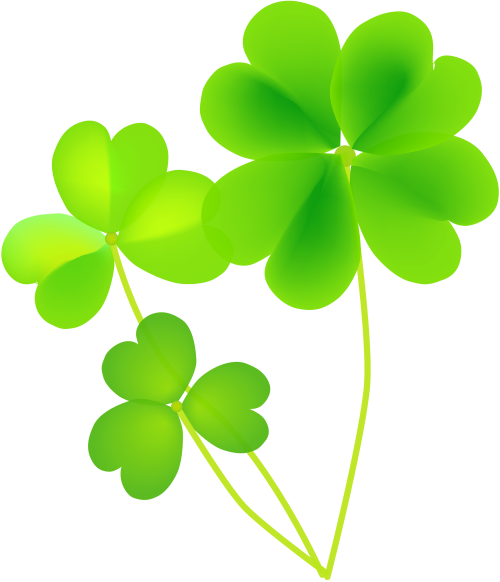 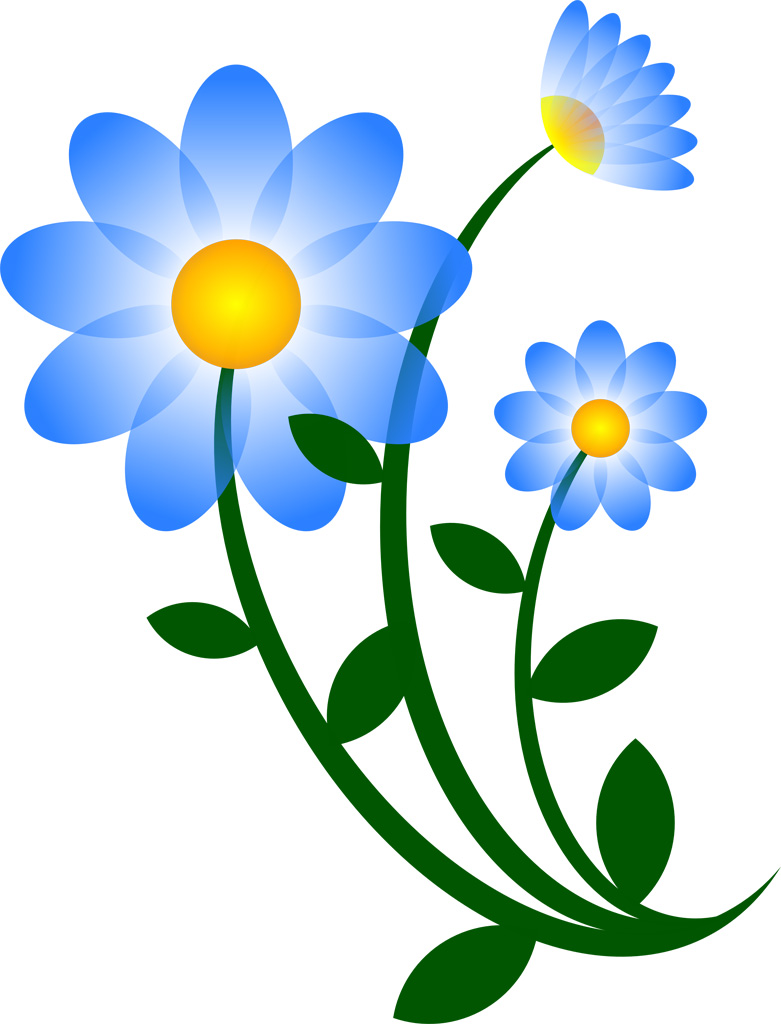 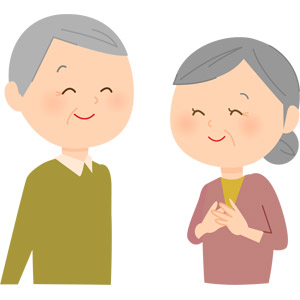 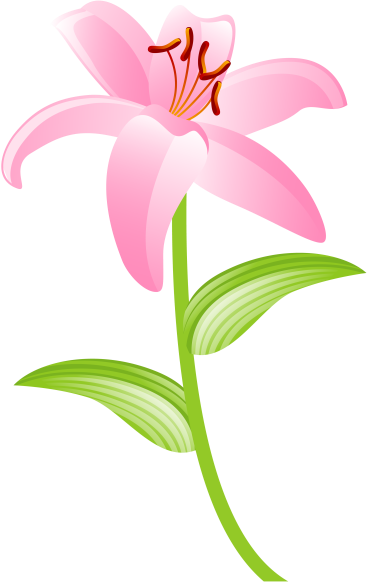 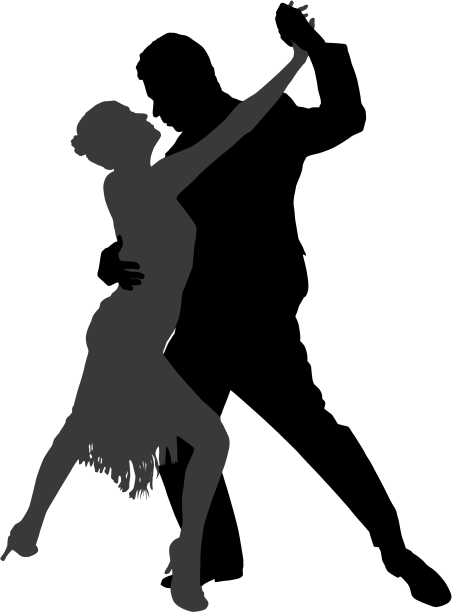 ＜活動の具体例＞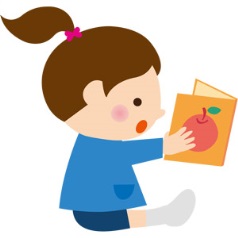 ＜シニアバンクの活動の流れ＞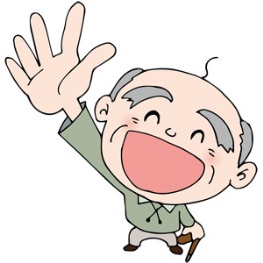 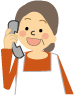 【問合せ・申込み先】社会福祉法人鳥取県社会福祉協議会　福祉人材部〒６８９－０２０１　鳥取市伏野１７２９番地５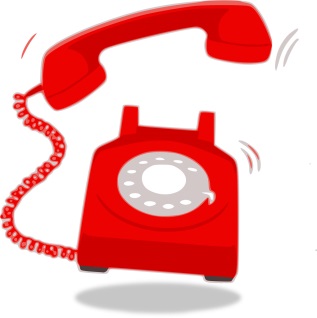 ＴＥＬ：０８５７－５９－６３３６　ＦＡＸ：０８５７－５９－６３４１【問合せ先】鳥取県庁長寿社会課〒６８０－８５７０　鳥取市東町１丁目２２０ＴＥＬ：０８５７－２６－７１７９　ＦＡＸ：０８５７－２６－８１２７